Предмет Природознавство Клас 1Тема: Бережне ставлення до природиЄрмакова Людмила БорисівнаКЗО «СЗШ № 94» ДМРЄрмакова Людмила БорисівнаКЗО «СЗШ № 94» ДМРМета: Довести до розуміння учнів значення природоохоронної роботи; ознайомити учнів з  правилами поведінки в природі, з рослинами і тваринами, які потребують охорони; виховувати бережне ставлення до природи, прагнення охороняти її, бути їй другомАспект СР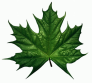 Аспект СРМета: Довести до розуміння учнів значення природоохоронної роботи; ознайомити учнів з  правилами поведінки в природі, з рослинами і тваринами, які потребують охорони; виховувати бережне ставлення до природи, прагнення охороняти її, бути їй другомІнформаціяІнформаціяМета: Довести до розуміння учнів значення природоохоронної роботи; ознайомити учнів з  правилами поведінки в природі, з рослинами і тваринами, які потребують охорони; виховувати бережне ставлення до природи, прагнення охороняти її, бути їй другом     «Ми – хазяї природи, вона для нас – комора сонця з великими скарбами життя. Рибі – вода, птахові – повітря, звірові – ліс і гори. А людині потрібна Батьківщина. Охороняти природу означає охороняти Батьківщину»                       М.Пришвін     Ведучи своє господарство, людина іноді не замислюється, якої шкоди вона може завдати природі. Ми повинні зрозуміти, що потрібно жити у мирі з природою, знаючи її закони. Мешканців лісу не можна тривожити шумом, криком. Не слід смітити у лісі. Збираючи ягоди чорниці пам’ятайте, що не можна виривати кущики з корінням. Адже  кущик чорниці може пригощати своїми ягодами 300 років. Не можна кидати каменем у жаб, руйнувати мурашники, пташині гнізда.     Жаба полює  за комарами, які розвелися у лісі, а де є мурашники – дерева менше хворіють. Без пташиної пісні ми не почуємо весни.     Збираючи гриби, не можна виривати їх разом з грибницею. Їх треба зрізати або, злегка повернувши, витягувати з грунту.     Ліс – велика скарбниця природи. Він відкриває свої таємниці лише тому, хто приходить до нього, як друг.     Що більше ви будете знати про ліс, то більше любитиме його. А того, кого любиш, і сам ніколи не скривдиш, й іншим не дозволиш.     Влітку ви підете з рідними, друзями на луки, де ростуть ромашки і дзвіночки, червоні гвоздички і маки. Не будьте безжалісними, зробіть невеличкий букет, а не рвіть цілі оберемки. Не будьте жадібними, бо вже мало ромашок, дзвіночків та інших квітів залишилось біля великих міст. Їх треба берегти. Без них не такі яскраві і барвисті луки та горби, літо не таке багатокольорове.     Не забруднюйте річок і струмків, озер і морів. Дбайте про чистоту води.     «Ми – хазяї природи, вона для нас – комора сонця з великими скарбами життя. Рибі – вода, птахові – повітря, звірові – ліс і гори. А людині потрібна Батьківщина. Охороняти природу означає охороняти Батьківщину»                       М.Пришвін     Ведучи своє господарство, людина іноді не замислюється, якої шкоди вона може завдати природі. Ми повинні зрозуміти, що потрібно жити у мирі з природою, знаючи її закони. Мешканців лісу не можна тривожити шумом, криком. Не слід смітити у лісі. Збираючи ягоди чорниці пам’ятайте, що не можна виривати кущики з корінням. Адже  кущик чорниці може пригощати своїми ягодами 300 років. Не можна кидати каменем у жаб, руйнувати мурашники, пташині гнізда.     Жаба полює  за комарами, які розвелися у лісі, а де є мурашники – дерева менше хворіють. Без пташиної пісні ми не почуємо весни.     Збираючи гриби, не можна виривати їх разом з грибницею. Їх треба зрізати або, злегка повернувши, витягувати з грунту.     Ліс – велика скарбниця природи. Він відкриває свої таємниці лише тому, хто приходить до нього, як друг.     Що більше ви будете знати про ліс, то більше любитиме його. А того, кого любиш, і сам ніколи не скривдиш, й іншим не дозволиш.     Влітку ви підете з рідними, друзями на луки, де ростуть ромашки і дзвіночки, червоні гвоздички і маки. Не будьте безжалісними, зробіть невеличкий букет, а не рвіть цілі оберемки. Не будьте жадібними, бо вже мало ромашок, дзвіночків та інших квітів залишилось біля великих міст. Їх треба берегти. Без них не такі яскраві і барвисті луки та горби, літо не таке багатокольорове.     Не забруднюйте річок і струмків, озер і морів. Дбайте про чистоту води.Мета: Довести до розуміння учнів значення природоохоронної роботи; ознайомити учнів з  правилами поведінки в природі, з рослинами і тваринами, які потребують охорони; виховувати бережне ставлення до природи, прагнення охороняти її, бути їй другом     «Ми – хазяї природи, вона для нас – комора сонця з великими скарбами життя. Рибі – вода, птахові – повітря, звірові – ліс і гори. А людині потрібна Батьківщина. Охороняти природу означає охороняти Батьківщину»                       М.Пришвін     Ведучи своє господарство, людина іноді не замислюється, якої шкоди вона може завдати природі. Ми повинні зрозуміти, що потрібно жити у мирі з природою, знаючи її закони. Мешканців лісу не можна тривожити шумом, криком. Не слід смітити у лісі. Збираючи ягоди чорниці пам’ятайте, що не можна виривати кущики з корінням. Адже  кущик чорниці може пригощати своїми ягодами 300 років. Не можна кидати каменем у жаб, руйнувати мурашники, пташині гнізда.     Жаба полює  за комарами, які розвелися у лісі, а де є мурашники – дерева менше хворіють. Без пташиної пісні ми не почуємо весни.     Збираючи гриби, не можна виривати їх разом з грибницею. Їх треба зрізати або, злегка повернувши, витягувати з грунту.     Ліс – велика скарбниця природи. Він відкриває свої таємниці лише тому, хто приходить до нього, як друг.     Що більше ви будете знати про ліс, то більше любитиме його. А того, кого любиш, і сам ніколи не скривдиш, й іншим не дозволиш.     Влітку ви підете з рідними, друзями на луки, де ростуть ромашки і дзвіночки, червоні гвоздички і маки. Не будьте безжалісними, зробіть невеличкий букет, а не рвіть цілі оберемки. Не будьте жадібними, бо вже мало ромашок, дзвіночків та інших квітів залишилось біля великих міст. Їх треба берегти. Без них не такі яскраві і барвисті луки та горби, літо не таке багатокольорове.     Не забруднюйте річок і струмків, озер і морів. Дбайте про чистоту води.     «Ми – хазяї природи, вона для нас – комора сонця з великими скарбами життя. Рибі – вода, птахові – повітря, звірові – ліс і гори. А людині потрібна Батьківщина. Охороняти природу означає охороняти Батьківщину»                       М.Пришвін     Ведучи своє господарство, людина іноді не замислюється, якої шкоди вона може завдати природі. Ми повинні зрозуміти, що потрібно жити у мирі з природою, знаючи її закони. Мешканців лісу не можна тривожити шумом, криком. Не слід смітити у лісі. Збираючи ягоди чорниці пам’ятайте, що не можна виривати кущики з корінням. Адже  кущик чорниці може пригощати своїми ягодами 300 років. Не можна кидати каменем у жаб, руйнувати мурашники, пташині гнізда.     Жаба полює  за комарами, які розвелися у лісі, а де є мурашники – дерева менше хворіють. Без пташиної пісні ми не почуємо весни.     Збираючи гриби, не можна виривати їх разом з грибницею. Їх треба зрізати або, злегка повернувши, витягувати з грунту.     Ліс – велика скарбниця природи. Він відкриває свої таємниці лише тому, хто приходить до нього, як друг.     Що більше ви будете знати про ліс, то більше любитиме його. А того, кого любиш, і сам ніколи не скривдиш, й іншим не дозволиш.     Влітку ви підете з рідними, друзями на луки, де ростуть ромашки і дзвіночки, червоні гвоздички і маки. Не будьте безжалісними, зробіть невеличкий букет, а не рвіть цілі оберемки. Не будьте жадібними, бо вже мало ромашок, дзвіночків та інших квітів залишилось біля великих міст. Їх треба берегти. Без них не такі яскраві і барвисті луки та горби, літо не таке багатокольорове.     Не забруднюйте річок і струмків, озер і морів. Дбайте про чистоту води.Проблема.      Чому треба охороняти природу?Завдання.Як потрібно ставитись до земних насаджень?Що таке Червона Книга України?Розглянути таблицю «Людина і природа»; дати відповідь на питання: Як впливає людина на збереження природи?Вирішення ситуативних завдань.Назвати правила бережного ставлення до природи.Пояснити прислів’я.Коментарі:До завдання 1Слухання оповідання В.Сухомлинського «Чому Оля не зірвала квітки?» обговорення оповідання. Гра «Можна  - не можна».До завдання 2Тварин і рослин, яким загрожує вимирання, заносять до Червоної книги.Відгадування загадок.До завдання 3Гра «Учимось любити природу»До завдання 4а) Ви зустріли в лісі зайченя. Чи заберете його додому, щоб доглядати за ним?б) Всі бачили, що діти збивають та топчуть мухомори. Чи правильно вони роблять?в) Відпочиваючи біля річки, озера, ви побачили, як діти зривають білі водяні лілії (біле латаття). Що ви їм скажете?г) Під час прогулянки до лісу чи в парк ви зустріли небачені раніше, рідкісні або дуже красиві рослини. Якими будуть ваші дії?До завдання 5Створення законів охорони рослин і тварин.Бережи тварин і пташок та їх (…)Пам’ятай! Ти в природі (…)Посади (…). Полий (…)Узимку нагодуй (…)Не засмічуй (…)Люби рідний (…)(дитинчат, гість, дерево, квітку, пташок, природу, край)До завдання 6Поясни прислів’я «До природи не неси шкоди»